C O M U N E  D I  V E N T I C A N O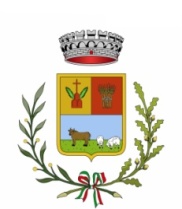 Provincia di Avellino IL NUCLEO  DI  VALUTAZIONE                                                  ----------------------------------DOCUMENTO DI ATTESTAZIONEIl Nucleo di Valutazione del Comune di Venticano, ai sensi dell’art. 14, c. 4, lett. g), del d.lgs. n. 150/2009 e delle delibere A.N.AC. nn. 50/2013 e 77/2013, ha effettuato la verifica sulla pubblicazione, sulla completezza, sull’aggiornamento e sull’apertura del formato di ciascun documento, dato ed informazione elencati nell’Allegato 1 – Griglia di rilevazione al 31 dicembre 2013 della delibera n. 77/2013.Il Nucleo di Valutazione del Comune di Venticano ha svolto gli accertamenti, tenendo anche conto dei risultati e degli elementi emersi dall’attività di controllo sull’assolvimento degli obblighi di pubblicazione svolta dal Responsabile della trasparenza ai sensi dell’art. 43, c. 1, del d.lgs. n. 33/2013.Sulla base di quanto sopra, il Nucleo di Valutazione del Comune di Venticano, ai sensi dell’art. 14, c. 4, lett. g), del d.lgs. n. 150/2009ATTESTAla veridicità e l’attendibilità, alla data dell’attestazione, di quanto riportato nell’Allegato 1 rispetto a quanto pubblicato sul sito on-line dell’Amministrazione del Comune di Venticano.Dalla Residenza Comunale, lì 28/01/2016                                                                                                         IL PRESIDENTE                                                                                                     Dott. Alberico SerrelliVia A. Verardo, 7 – 83030 VENTICANO(AV)      C.F. 80005130648     TEL. O825/965033-965079          FAX 0825/965380